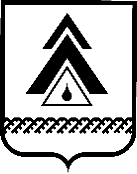 ДУМА НИЖНЕВАРТОВСКОГО РАЙОНАХанты-Мансийского автономного округа - ЮгрыРЕШЕНИЕО внесении изменения в приложение к решению Думы района от 19.12.2018 № 365 «Об утверждении Методики определения размера арендной платы за пользование муниципальным имуществом»В	соответствие	с	Федеральным	законом	от	24.07.2007	№	209-ФЗ«О развитии малого и среднего предпринимательства в Российской Федерации» и в целях совершенствования арендных отношений и поддержки субъектов малого и среднего предпринимательства, имеющих статус социального предприятия, и физических лиц, не являющихся индивидуальными предпринимателями и применяющих специальный  налоговый  режим «Налог на профессиональный доход»Дума района РЕШИЛА:Внести в приложение к решению Думы района от 19.12.2018 № 365«Об    утверждении    Методики     определения     размера     арендной    платы за  пользование  муниципальным  имуществом»  (с  изменениями  от 09.06.2020№ 525) изменение,  изложив таблицу в пункте 2.3 в следующей редакции:«ТаблицаПонижающий коэффициент2».Решение опубликовать (обнародовать) на официальном веб-сайте администрации Нижневартовского района (www.nvraion.ru) и в приложении«Официальный бюллетень» к районной газете «Новости Приобья».Решение вступает в силу после его официального опубликования (обнародования).Контроль за выполнением решения возложить на постоянную комиссию по бюджету, налогам, финансам и социально-экономическим вопросам Думы района (Е.Г. Поль).от 02.04.2021г. Нижневартовск№ 611№ п/пКатегория арендаторовВиды деятельностиЗначение понижающего коэффициента (Кп)1.Субъекты	малого	и	среднеговиды	деятельности,0,5предпринимательства, и организации, образующие			инфраструктуру поддержки		субъектов		малого		и среднего предпринимательства; физические	лица,	не	являющиеся индивидуальными предпринимателями и	применяющие		специальный налоговый		режим		«Налог	на профессиональный доход»утвержденные муниципальным правовым актом района2.Социально	ориентированные некоммерческие организации, в том числе являющиеся исполнителями общественно полезных услугприоритетные направления деятельности	в	сфере оказания	общественно полезных			услуг, утвержденных Правительством Российской Федерации0,13.Субъекты малого и среднего предпринимательства, имеющих статус социального предприятия0,1Председатель Думы района 	И.В. ЗаводскаяГлава района 	Б.А. Саломатин